Certified Emotional Intelligence Coach Training 20 Hour Coach TrainingInstructorsDr. Sylvia Hart Frejd, MCC, NBC-HWCDr. Catherine Hart Weber, Ph.D., ACCHealthy Emotional awareness and management influence everything: learning, decision making, relationships, physical and mental health, happiness, resilience, creativity, and performance. The wise use of our emotions is especially important to our overall wellbeing and success.Google recently found in a major study of its hiring process, that its top employees possess empathy, emotional intelligence, and emotional safety (at the top of the list). These “soft skills” have now become the basis for what company’s desire most in their leaders. We all want to work with and live with people who have high Emotional Intelligence (EQ).In this course you will learn how to coach using the core principles of Emotional Intelligence (EQ) which are Self-Awareness, Self-Management, Other-Awareness and Relationship Management.Learn how to coach your client to manage their thoughts, and in turn understand their emotions and manage their responses in positive ways to raise their EQ.
Textbooks: Required:Emotional Intelligence 2.0 by Dr. Travis Bradberry and Dr. Jean Greaves purchase on Amazon.Coach the Person Not the Problem  by Dr. Marcia Reynolds purchase on Amazon.The Professional Life Coach Training Manual by Dr. Sylvia Hart Frejd download from course.Assigned readings, exercises, and inventoriesRecommended:Emotionally Healthy Spirituality----------------------------------Lesson 1	Biblical and Theological Foundations ICF Core CompetenciesSession Overview:IntroductionsGod’s desire for our Emotional Relational Spiritual MaturityEQ and Spiritual FormationICF Core CompetenciesICF Code of EthicsThe Coaching Process ModelBefore our Session Read:Emotional Intelligence 2.0 - Chapter 1, and 2                                   Coach the Person not the Problem – Chapter 1Christian Teaching and Emotional Intelligence - ArticleThe Professional Life Coach Training Manual – Chapter 1Recommended Reading:Biblical ABC’s of Emotions – ArticleWatch Video:The Coaching Model with Dr. Sylvia Hart Frejd, MCCDownload:The Coaching Process Model-------------------------------------Lesson 2: Overview of Emotional Intelligence	ICF Core Competencies: Demonstrates Ethical Practice and Establishes and Maintains Agreements.Session OverviewOverview of the components of Emotional IntelligenceThe Neurology and Physical Pathway for Emotional IntelligenceDiscuss The Emotional Intelligence AppraisalYour Brain on CoachingReflective InquiryT.H.I.N.K.S. Coaching ModelThe PCC MarkersBefore our Session Read:Emotional Intelligence 2.0 – Chapter 3, and 4Coach the Person not the Problem – Chapter 2Anatomy of Emotional Hijacking PDFThe Professional Life Coach Training Manual – Chapter 2Complete:The Emotional Intelligence Appraisal at the back of the Emotional Intelligence 2.0 book.Download:THINKS Coaching Model Listen to Coaching Demo 1-----------------------------------------------------Lesson 3: Coaching for Self-Awareness	ICF Core Competencies: Demonstrates Ethical Practice and Embodies a Coaching Mindset.Session Overview:Understanding Self-AwarenessReview of Coaching ResourcesBefore Session Read:Emotional Intelligence 2.0 – Chapter 5Coach the Person not the Problem – Chapter 3The Professional Life Coach Training Manual – Chapter 3Download the Coaching Resources:Self-Awareness StrategiesThe Iceberg Chart The Dragons ExercisePrimary Emotion GraphicThe Flourishing Mindset ModelMy Gratitude and Lament JournalListen to Coaching Demo 2-------------------------------------------------------Lesson 4: Coaching for Self-Management	ICF Core Competency: Establishes and Maintains AgreementsSession Overview:Understanding Self-ManagementTriggers and Emotional High jackingsReview Coaching ResourcesBefore Session Read:Emotional Intelligence 2.0 – Chapter 6Coach the Person not the Problem – Chapter 4Amygdala Hijack and the Fight or Flight Response Article The Professional Life Coach Training Manual –Chapter 4Download the Coaching Resources:Self-Management StrategiesThe Flourishing Life Wheel Emotional Intelligence AssessmentWhere Emotions are Felt in the Body Listen to Coaching Demo 3--------------------------------------------------------Lesson 5: Coaching for Social Awareness	ICF Core Competency: Cultivates Trust and SafetySession Overview:Understanding Social AwarenessSocial Awareness StrategiesListening to your client’s storiesActive Replay: Playing Back the Pivotal Pieces for ReviewBefore Session Read:Emotional Intelligence 2.0 – Chapter 7Coach the Person not the Problem – Chapter 5Article - Emotional Intelligence in Leaders by Daniel GolemanThe Professional Life Coach Training Manual – Chapter 5Listen to Coaching Demo 4------------------------------------------------------Lesson 6: Coaching for Relationship Management	ICF Core Competency: Maintains PresenceSession Overview:Understanding Relationship ManagementRelationship Management StrategiesBecoming a Safe, Secure, Non-Anxious PresenceHealthy Boundaries and AssertivenessConflict ResolutionBrain Hacking: Finding the Treasures in the BoxBefore Session Read:Emotional Intelligence 2.0 – Chapter 8Coach the Person not the Problem – Chapter 7Healthy Boundary Tips – Article The Professional Life Coach Training Manual – Chapter 6Recommended Reading: Facebook Low EQ - ArticleWhat are Personal Boundaries - ArticleListen to Coaching Demo 5---------------------------------------Lesson 7: 7 Ways to Raise Your EQ	ICF Core Competency: Facilitates Client GrowthSession Overview:Discuss the 7 Ways to Raise Your EQRaise Your (LQ) Likability QuotientReceive (Don’t Just Listen)Before Session Read:Coach the Person not the Problem – Chapter 9The Professional Life Coach Training Manual – Chapter 7Watch Coaching Demo 6 ---------------------------Lesson 8: Emotional, Mental and Spiritual Resilience	ICF Core Competency: Evokes AwarenessSession Overview:Learn ways to improve your mental, emotional, and spiritual resilienceHoly Habits and Practices for Whole Brain Wellbeing Coach as Change AgentBefore Session Read:Coach the Person not the Problem – Chapter 8The Professional Life Coach Training Manual – Chapter 8Download:Brain Mind Change ExercisePocket PrayersRecommended:Pause App 31 Days to Resilience John Eldredge – AppEmotionally Healthy Spirituality – Pete ScazzeroWatch Coaching Demo 7Before Session Read:Coach the Person not the Problem – Chapter 10The Professional Life Coach Training Manual – Chapter 9 and 10RESOURCE LISTSuggested ReadingEmotional IntelligenceEmotional Intelligence: Why it Can Matter More Than IQ by Daniel GolemanPrimal Leadership: Unleashing the Power of Emotional Intelligence by Daniel Goleman, Richard Boyatzis, Annie McKee.The Emotionally Intelligent Manager by David R. Caruso, Peter SaloveyAt the Heart of Leadership: How to Get Results with Emotional Intelligence by Joshua FreedmanEmotionally Healthy Discipleship by Pete ScazzeroMEIQ – Ab (Multi-dimensional Emotional Intelligence Quotient Assessment)ECI 360 – Daniel GolemanEQ-360 by Reuven Bar-On and Rich HandleyCoachingThe Heart of Laser- Focused Coaching – Marion FranklinCo-Active Coaching – Karen Kimsey HouseThe Discomfort Zone – Marcia ReynoldsEffective Group Coaching – Jennifer J. BrittonThe Life Coaching Handbook – Curly MartinInstructorsDr. Sylvia Hart Frejd MCC, NBC-HWC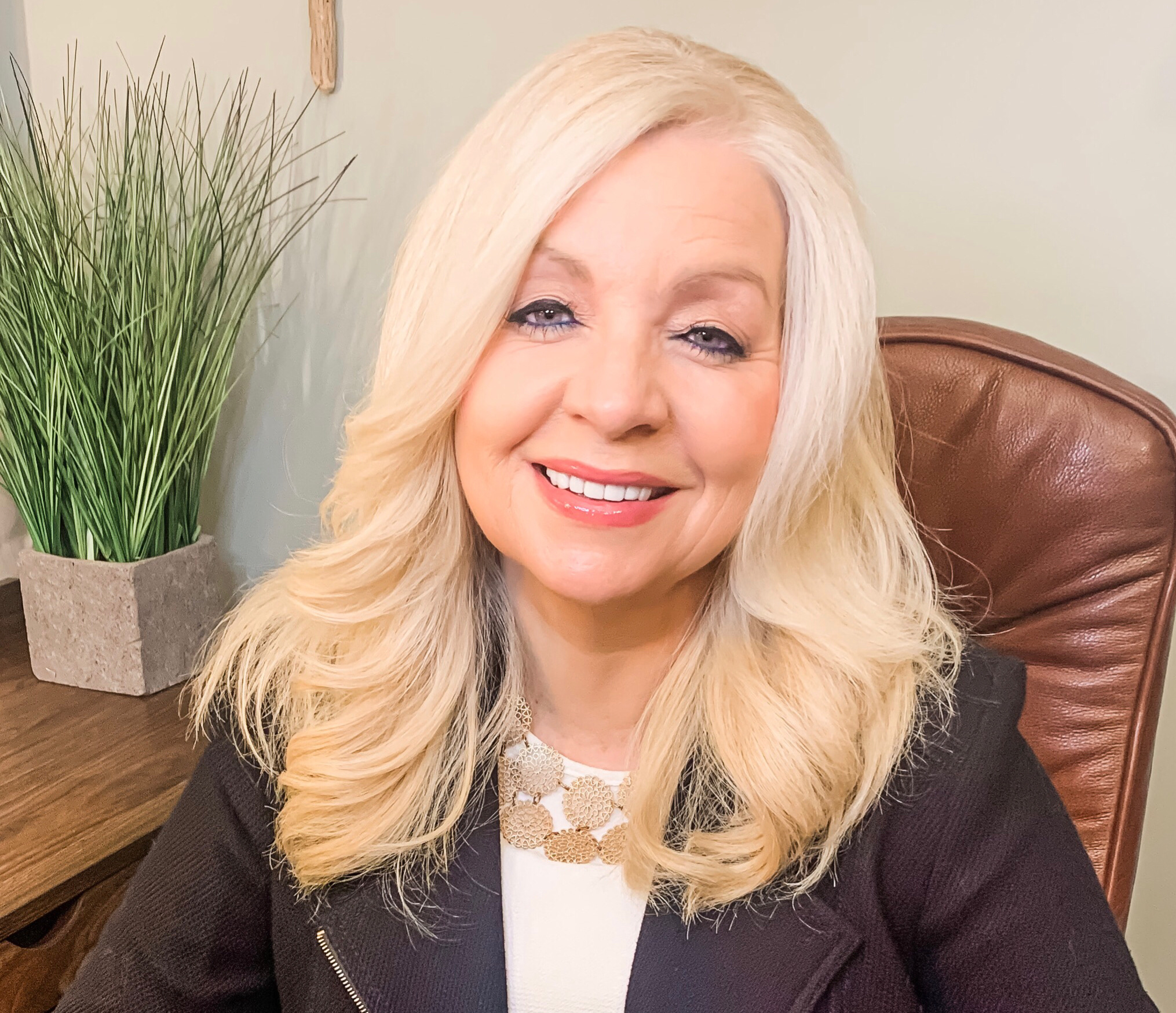 Dr. Sylvia Hart Frejd is a published author, and a (MCC), Master Certified Coach with the International Coaching Federation and a (NBC-HWC), National Board-Certified Health and Wellness Coach.                                                                                                Her work has been featured in the New York Times, Mashable, Focus on the Family, The Christian Post and Fox News and Friends. She serves as the Founder and Director of Coach Education at Flourish Wellbeing University where she provides coaching, coach training and mentor coaching to help people live the flourishing life. www.FlourishWellbeingUniversity.comDrSylvia@FlourishWellbeingUniversity.com Dr. Catherine Hart Weber, Ph.D., ACC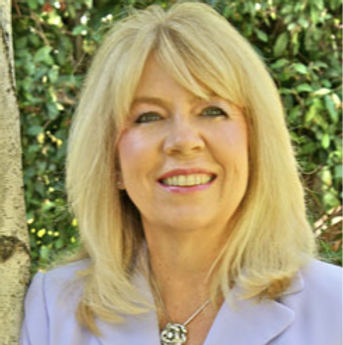 Dr. Catherine Hart Weber is psychotherapist, spiritual director and life coach, leading groups, intensives, and Flourish retreats. She integrates the best of current science, neurobiology, and Christian Spiritual Formation, writing and researching steadily over the years on Human Flourishing. She has been adjunct professor at Life Pacific University, Azusa Pacific University and Fuller Seminary. She has authored several books, articles, contributed to books, magazines and appeared in media. Dr. Catherine received a Ph.D. and Master’s degree in Marriage and Family Therapy from Fuller Theological Seminary School of Psychology, a Master’s degree in Theology from Fuller Theological Seminary. She is an ACC ICF Certified Life Coach.www.FlourishCenterforWellbeing.comDrCatherine@FlourishCenterforWellbeing.com